                                                                             ПРОЕКТ            _____ сессия                                                    от «___» ________ 2023 года №   ___                      четвертого созыва                                                       О внесении изменений в Положение о муниципальном земельном контроле в границах Солнечного сельского поселения Советского муниципального района Республики Марий Эл, утвержденное решением Собрания депутатов Солнечного сельского поселения от 30.09.2021 года № 128В соответствии с частью 4 статьи 7 Федерального закона от 06.10.2003 № 131-ФЗ «Об общих принципах организации местного самоуправления в Российской Федерации», пунктом 9 статьи 23 Федерального закона от 31.07.2021 № 248-ФЗ «О государственном контроле (надзоре) и муниципальном контроле в Российской Федерации», Уставом Солнечного сельского поселения Советского муниципального района Республики Марий Эл, Собрание депутатов Солнечного сельского поселения р е ш и л о:1. Внести в Положение о муниципальном земельном контроле в границах Солнечного сельского поселения Советского муниципального района Республики Марий Эл, утвержденное решением Собрания депутатов Солнечного сельского поселения от 30.09.2021 года № 128 «Об утверждении Положения о муниципальном земельном контроле в границах Солнечного сельского поселения Советского муниципального района Республики Марий Эл» (далее – Положение) следующие изменения:1.1 пункт 6 Приложения № 2 к Положению исключить.2. Обнародовать настоящее решение, а также разместить в информационно-телекоммуникационной сети Интернет официальный интернет – портал Республики Марий Эл (адрес доступа: http://mari-el.gov.ru).	3. Настоящее решение вступает в силу после его официального обнародования.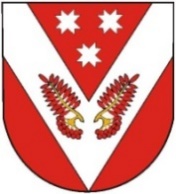                      Глава Солнечного сельского поселения                      Ф.Г. Чешаева